NUMBERSIN ENGLISH10 diezTen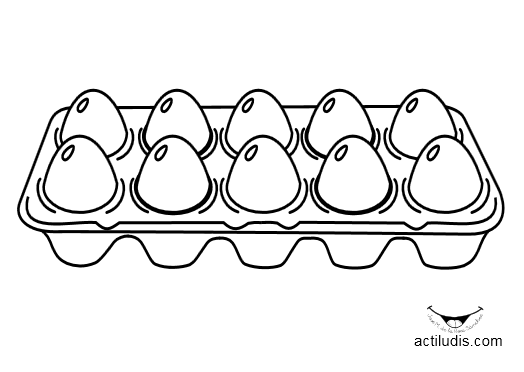 20 veintetwenty30 TREINTAthirty40 cuarenta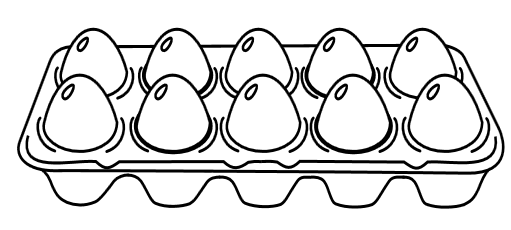 forty50CINCUENTAfifty 60 SESENTASixty70 SETENTAseventy80 OCHENTAEighty90 NOVENTANinety100 CIENa/one hundreda/one hundred